ПРОТОКОЛзаседания общественно-консультативного (экспертного)      совета     по      развитию предпринимательстваПредседательствующий – П.Н.ЛёгкийСекретарь – Г.П.ПархимовичПрисутствовали:	члены совета: Бельская Н.П., Брашко Н.Н., Дембовский Д.Л., Маланяк И.Н., Мамоненко И.В., Мелешко В.Н., Нечай А.П., Соколов И.Н., Яременко С.П.лица, которым членами совета делегированы полномочия с правом голоса по вынесенным на заседание вопросам: приглашенные: Гусакова Галина Витальевна – заместитель начальника управления электронных средств массовой информации и Интернет-ресурсовПовестка дня:	1. Перспективы введения механизма целевой поддержки малых медиа-ресурсов через систему грантов.	2. Проведение анализа постановления Министерства информации Республики Беларусь от 3 декабря 2013 г. № 11 ”О некоторых вопросах лицензирования деятельности в области вещания“ в рамках правового мониторинга.	1.СЛУШАЛИ:Лёгкий П.Н. – отметил, что суть вопроса сводится к тому, чтобы услышать мнение присутствующих относительно необходимости введения механизма целевой поддержки малых медиа-ресурсов через систему грантов. Пояснил, что для министерства важно развитие региональных СМИ, так как на сегодняшний день наибольшие отставания в сфере – в регионах. Зачастую это связано с ограниченными финансовыми ресурсами. Есть ряд проектов успешных, которые не нуждаются в поддержке, но есть и такие, которые бы следовало поддержать. Например, редакция газеты ”Навіны Камянеччыны“ находится в непосредственной близости от крупного областного центра с достаточно серьезными медийными ресурсами, что приводит к тому, что данное издание находится в зоне их влияния и имеются сложности с его развитием. Главному редактору этого издания удалось при поддержке местного исполкома, выступающего учредителем издания, приобрести оборудование, которое позволило редакции диверсифицировать свою финансово-хозяйственную деятельность, расширить свои возможности, укрепить редакцию. Безусловно, это пошло на пользу выпускаемой газете ”Навіны Камянеччыны“. Глядя на этот опыт и возникла идея попытаться ввести на будущее систему поощрительных грантов для малых субъектов медиа-бизнеса. Эти гранты могли бы выделяться не только государственным, но и негосударственным СМИ на реализацию конкретных целевых проектов.Министерству важно, чтобы в этом начинании была поддержка отраслевого сообщества. Если вы сочтете эту идею правильной, министерству будет легче продвигать ее, опираясь на ваше мнение, в том числе, сформулированное в протоколе заседания общественно-консультативного совета.ВЫСТУПИЛИ:Яременко С.П. – отметил, что введение механизма целевой поддержки малых медиа-ресурсов было бы большим подспорьем для региональных вещателей, входящих в состав Телекоммуникационного отраслевого союза, и способствовало бы выполнению задач государства.Мамоненко И.В. – проинформировал о проводимой в стране работе по трудоустройству людей в регионах за рубежом. С появлением Интернета появились возможности работать удаленно, и такую схему нужно предлагать как альтернативный вариант миграции. Отметил также, что нужна популяризация этого направления посредством СМИ и предложил выдавать гранты на такого рода проекты.Легкий П.Н. – уточнил, что речь идет только о грантах на творческие проекты, а не на какие-либо другие цели.Относительно популяризации нового направления в СМИ отметил, что имело бы смысл создать специальный интернет-ресурс, который бы полностью был посвящен данной теме, и который, в том числе, смог бы стать источником информации для других СМИ.Соколов И.Н. – отметил, что при введении целевой поддержки для СМИ в виде грантов нужна система защиты и прозрачности грантов, в том числе с отчетами, возможно через Интернет, чтобы не возникало вопросов о правомерности их предоставления и использования.Мамоненко И.В. – поинтересовался, насколько вероятно поменять грантовую форму поддержки на призовую, выставлять простые критерии, чтобы талантливые люди могли себя проявить.Легкий П.Н. – пояснил, что Министерство информации в настоящее время и так проводит очень большое количество конкурсов. Но есть проекты, которые требуют вложений на начальном уровне, чтобы впоследствии получить хороший результат.Мамоненко И.В. – выразил свои опасения относительности наличия риска при выдаче авансов. Кто-то может быть убедительным, но в конечном итоге ничего не сделает.Соколов И.Н. – отметил, что дискуссии по грантам сводятся к тому, что 80-90 процентов грантов должно уходить молодежи. Только тогда у общества есть будущее.Дембовский Д.Л. – сообщил, что когда есть гранты, всегда будут недовольные. А в целом – идея хорошая. Как уже она будет реализована – вопрос другой. Механизм реализации нужно будет обсуждать позже.Решили:Одобрить предложение Министерства информации о введении механизма целевой поддержки малых медиа-ресурсов через систему грантов. Голосовали: ”за“ – 14 человек”против“ – нет”воздержались“ – нет.2.СЛУШАЛИ:	Гусакова Г.В. – проинформировала, что в соответствии с Планом проведения правового мониторинга на 2019 год, утвержденным Министром информации Республики Беларусь 15 февраля 2019 года, в период с сентября по ноябрь 2019 года запланировано проведение мониторинга постановления Министерства информации Республики Беларусь от 3 декабря 2013 г. № 11 ”О некоторых вопросах лицензирования деятельности в области вещания“. Сообщение о его проведении размещено на официальном сайте Министерства информации в рубрике ”Мониторинги“. Предложений от заинтересованных по совершенствованию регулирования в данной сфере на дату проведения заседания не поступало. В ходе телефонного обзвона заинтересованных в данном вопросе также не поступило замечаний и предложений по данному нормативному правовому акту.Механизм функционирования квалификационной комиссии по вопросам лицензирования в области вещания и процесс сдачи квалификационного экзамена четко отработаны.Вместе с тем, Гусакова Г.В. предложила обсудить два вопроса:об отсутствии в материалах дела подтверждения о сдаче квалификационного экзамена;о невыдаче лицу, сдавшему экзамен, письменного подтверждения.ВЫСТУПИЛИ:Брашко Н.Н. – предложил в качестве документа, подтверждающего сдачу экзамена, подшивать в дело копию соответствующего протокола о сдаче экзамена, а также направлять ее в организацию, выступающую соискателем лицензии, в качестве подтверждения сдачи ответственным специалистом квалификационного экзамена. Яременко С.П. – предложил вести в рабочем порядке реестр, где бы содержались все необходимые сведения о сдаче экзамена, и размещать его на официальном сайте Министерства информации. Тогда у заинтересованного лица всегда будет возможность обратиться к данному реестру и узнать интересующую его информацию о сдаче квалификационного экзамена.Лёгкий П.Н. – отметил, что необходимо поднять статус квалификационного экзамена. Нормативной базы для этого достаточно, но внутри министерства необходимо пересмотреть свои подходы по его приему.Решили:	Поручить управлению электронных средств массовой информации и Интернет-ресурсов (Бобцов В.М.) совместно с управлением правового обеспечения и контроля за соблюдением законодательства (Мелешко В.Н.) с учетом окончательных итогов правового мониторинга определиться о необходимости внесения изменений в постановление Министерства информации Республики Беларусь от 3 декабря 2013 г. № 11 ”О некоторых вопросах лицензирования деятельности в области вещания“.Голосовали: ”за“ – 14 человек”против“ – нет”воздержались“ – нет.Председательствующий 				        	      П.Н.ЛёгкийСекретарь	                                         			      Г.П.ПархимовичМІНІСТЭРСТВА ІНФАРМАЦЫІ РЭСПУБЛІКІ БЕЛАРУСЬ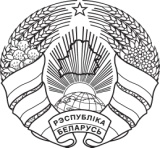 МИНИСТЕРСТВО ИНФОРМАЦИИРЕСПУБЛИКИ БЕЛАРУСЬ26.09.2019 № 25г. Мінскг. МинскГук Светлана Ивановна–заместитель генерального директора открытого акционерного общества ”Белкнига“Шульман Глеб Михайлович–генеральный продюсер генерального продюсерского центра Национальной государственной телерадиокомпанииБенько Александр Петрович–заместитель главного редактора газеты ”Рэспубліка“приглв